Witam Wysyłam kolejne propozycje zabaw na ten tydzień dla Adama w ramach zajęć korekcyjno-kompensacyjnych.Poniedziałek 22.06.2020Temat „Dzień Taty”Cele zajęć:ćwiczenia usprawniające sprawność palców i dłonićwiczenia rozwijające sprawność fizycznąćwiczenia koordynacji wzrokowo-ruchowej.„Dzień Taty” – proszę porozmawiać z dzieckiem o Dniu Taty, który będzie we wtorek. Proszę powiedzieć, że tak jak było święto mamy i dziecka, tak teraz obchodzimy święto taty. Proszę pokazać dziecku poniższe obrazki i poprosić, aby wskazał na nich tatę.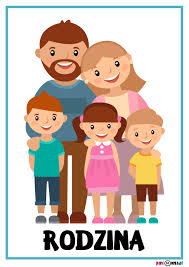 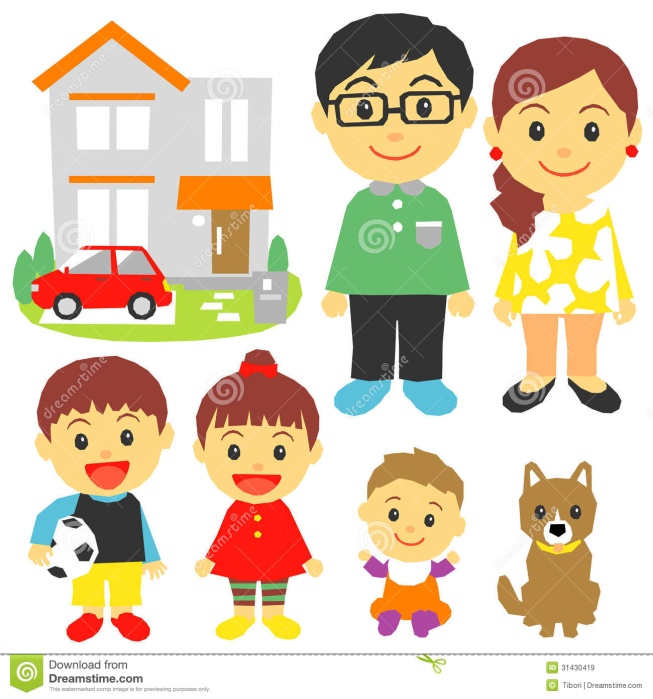 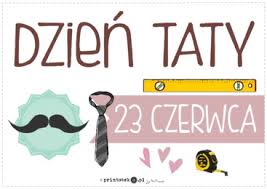 „Ułóż puzzle” – zadaniem dziecka, jest ułożenie poniższego obrazka w całość. Rodzic wycina obrazek po liniach, dziecko przykleja go na kartkę.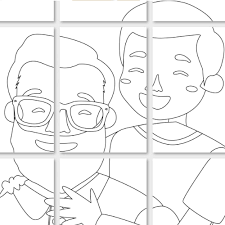 „Lusterko” – zabawa naśladowcza. Rodzic pokazuje, dziecko naśladuje:- kiwanie głową w przód- kiwanie głową w bok- łapanie muszek- ruszanie paluszkami jakby padał deszczyk- rysowanie kółka w powietrzu.„Serce” – połącz kropki. Zadaniem dziecka jest połączenie kropek, tak aby powstało serce i wyklejenie go czerwonymi, różowymi podartymi w małe części kartkami papieru.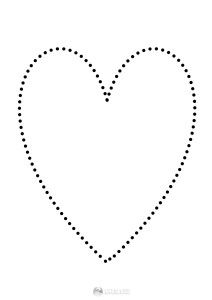 „Krawat dla taty” – zadaniem dziecka jest wyklejenie krawata dla taty kolorowymi kartkami papieru lub kawałkami bibułki.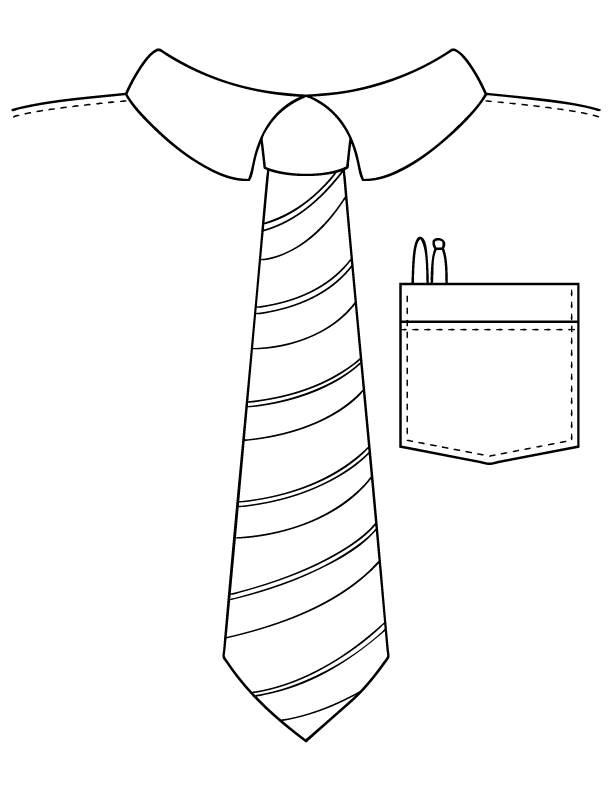 „Złap piłkę” – zabawa ruchowa. Ćwiczymy z dzieckiem rzucanie piłki oburącz i odrzucanie jej do rodzica, turlanie piłki po podłodze.„Zdmuchnij watę” – ćwiczenie oddechowe. Rodzic kładzie na stoliku kawałek waty. Zadaniem dziecka jest zdmuchnięcie na podłogę kawałku waty. Zabawę powtarzamy kilkakrotnie.„Gumowy pajac” – zabawa ruchowa, ćwiczenie dużych grup mięśniowych. Rodzic staje przed dzieckiem, zadaniem dziecka jest naśladowanie ruchów rodzica. Rodzic wyciąga ręce na bok, a później składa je przed sobą, jakby naśladował rozciąganie gumy.OpracowałaAnna Drożdżewicz